Svatováclavské počítání – Objemy tělesNebojte se matematiky II: Objemy a povrchy těles INebojte se matematiky III: Objemy a povrchy těles III ________________________________________________________Z archeologického naleziště máme pozůstatky keramické nádoby z 10. století. Odhadujeme, že byla přibližně ve tvaru kvádru o rozměrech 10 cm x 8 cm s výškou 15 cm. Jaký byl objem nádoby a kolik litrů medoviny se do ní vešlo?Máme další pozůstatky keramické nádoby z 10. století. Odhadujeme, že byla přibližně ve tvaru kužele s výškou 15 cm a poloměrem základny 60 mm. Jaký byl objem nádoby a kolik litrů vody se do ní vešlo?Máte keramickou nádobu na medovinu z 10. století o objemu 4 litry, kterou jste naplnili medovinou. Později jste 1,2 litru medoviny nalili do jiné nádoby. Jaký je nyní podíl medoviny v původní nádobě?Víno se ve středověku běžně ředilo vodou. Máte keramickou nádobu na víno o objemu 6 litrů, kterou jste naplnili směsí vína a vody. Poměr vína k vodě v nádobě je 3 : 2. Kolik litrů vína a kolik litrů vody je v nádobě?Výsledky:(0,0012 m3; 1,2 l) (0,0057 m3; 5,7 l)(70 %)(3,6 l vína; 2,4 l vody) Autor: Petr Chára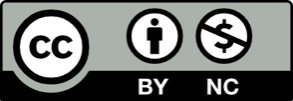 Toto dílo je licencováno pod licencí Creative Commons [CC BY-NC 4.0]. Licenční podmínky navštivte na adrese [https://creativecommons.org/choose/?lang=cs].